Temarioa) Consideración Actab) Informe de los temas derivados a las CAPs.c) Consideración de ingreso a tratamiento de temas sobre tablas.d) Informe de la Directora Decanae) Informes, proyectos e iniciativas de las Secretarías del Departamento:f) Temas de Tratamiento: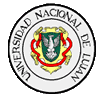 CONSEJO DIRECTIVO DEL DEPARTAMENTO DE EDUCACIONSESIÓN VIRTUAL  (Por ASPyO- Covid 19)13 de julio de 2020 – 13.30 Horas.-1Consideración licencia con goce de sueldo de la docente LeguizamónCDDE 020/202Nota del docente responsable de Fundamentos Filosóficos de la Educación.-3Nota del equipo docente de la asignatura Teorías de la enseñanza y el currículo.-4Nota de les estudiantes modificando representantes estudiantiles en las CAps del CDDE.-CDDE 021/20